Step 1: Initial encounterStep 2: IDD-relevant Cumulative Patient ProfileStep 3: Chronic Disease Management
Update your patient’s chart’s existing Cumulative Patient Profile, MedicationsStep 5: Physical exam	Step 6: Assessment and planList issues identified through the Health Check, Note plan, person responsible and timeline for each action needed. If not addressed in that list, consider the following:Health Check for Adults with Intellectual and Developmental Disabilities - full form     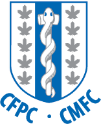 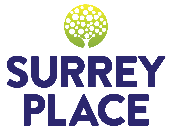 Year 1Year 2DoneDonePatient InformationNotes☐☐Identify/address patient’s current/urgent concerns☐☐Introduce questionnairesYear 1Year 2ReviewedReviewedPatient ProfileNotes☐☐Communication, daily living ☐☐Cause/associated condition for ID☐☐Community and Social support☐☐Accommodations to help encounters☐☐Other health workers involvedYear 1Year 2DoneDoneDisease ManagementNotes☐☐Review chronic conditions, medicationsStep 4: Systems review / risk assessmentStep 4: Systems review / risk assessmentStep 4: Systems review / risk assessmentStep 4: Systems review / risk assessmentStep 4: Systems review / risk assessmentStep 4: Systems review / risk assessmentYear 1Year 1Year 2Year 2ProblemNo ProblemProblemNo ProblemReviewNotes☐☐☐☐Eating, nutrition☐☐☐☐Physical activity☐☐☐☐Smoking, alcohol, drugs☐☐☐☐Safety☐☐☐☐Sleep☐☐☐☐Pain☐☐☐☐Head and neck☐☐☐☐Most recent: dental  (YY) _ _ ☐☐☐☐Most recent vision (YY) _ _ ☐☐☐☐Most recent audiology (YY) _ _☐☐☐☐Cardiovascular☐☐☐☐Respiratory☐☐☐☐Gastrointestinal☐☐☐☐Genito-urinary☐☐☐☐Sexual health☐☐☐☐Musculoskeletal☐☐☐☐Skin☐☐☐☐Neurological☐☐☐☐Endocrine☐☐☐☐Infections☐☐☐☐Cancer screening☐☐☐☐Mental health☐☐☐☐Behaviours that challenge☐☐☐☐Dementia☐☐☐☐Life transitions☐☐☐☐Abuse, exploitation, neglect☐☐☐☐Caregiver stress☐☐☐☐Review medications☐☐☐☐Screening/prevention reviewed☐☐☐☐OtherYear 1Year 1Year 1Normal 	Abnormal	 Not  DoneNormal 	Abnormal	 Not  DoneNormal 	Abnormal	 Not  DoneNormal 	Abnormal	Not DoneNormal 	Abnormal	Not DoneNormal 	Abnormal	Not DoneExam TypeNotes☐☐☐☐☐☐Vital signs☐☐☐☐☐☐General appearance☐☐☐☐☐☐Eyes, vision☐☐☐☐☐☐Ears, canals, hearing☐☐☐☐☐☐Teeth☐☐☐☐☐☐Neck, thyroid☐☐☐☐☐☐Respiratory☐☐☐☐☐☐Cardiovascular☐☐☐☐☐☐Abdomen☐☐☐☐☐☐Genitourinary, gynecological☐☐☐☐☐☐Musculoskeletal☐☐☐☐☐☐Neurological☐☐☐☐☐☐Mental status☐☐☐☐☐☐Skin☐☐☐☐☐☐OtherYear 1Done	Not Done	N/AYear 1Done	Not Done	N/AYear 1Done	Not Done	N/ADone	Not Done	N/ADone	Not Done	N/ADone	Not Done	N/AYear 1Done	Not Done	N/AYear 1Done	Not Done	N/AYear 1Done	Not Done	N/ADone	Not Done	N/ADone	Not Done	N/ADone	Not Done	N/AAssessmentNotes☐☐☐☐☐☐Medication list updated☐☐☐☐☐☐Lab/investigations planned ☐☐☐☐☐☐Preventive/screening planned☐☐☐☐☐☐Immunizations needed☐☐☐☐☐☐Consultations needed☐☐☐☐☐☐Symptom monitoring tools suggest☐☐☐☐☐☐Patient education material provide☐☐☐☐☐☐Financial resources needed ☐☐☐☐☐☐Follow up appointment planned☐☐☐☐☐☐Record of visit given to patient☐☐☐☐☐☐Other